Children are expected to read every day for a minimum of 20 minutes. They should verbally summarise what they have read to someone at home. Your child can change their book in the class or school library when they need to. Please ensure homework is completed and books are back in school by Thursday every week.Spellings:Times tables: Your child has a login for Times Table Rock stars. Please ask the teacher if you need this information.w/b 15.04.24w/b 22.04.24w/b 29.04.24w/b 06.05.24w/b 13.05.24w/b 20.05.24EnglishDesign a book cover for your favourite book from the year 5 curriculum so far.Challenge:Write a blurb for your chosen book.---------------------------------What are verbs? - BBC BitesizeCreate a short character description of Shere Khan from The Jungle Book.Remember to include details about his appearance, personality, actions and voice.----------------------------------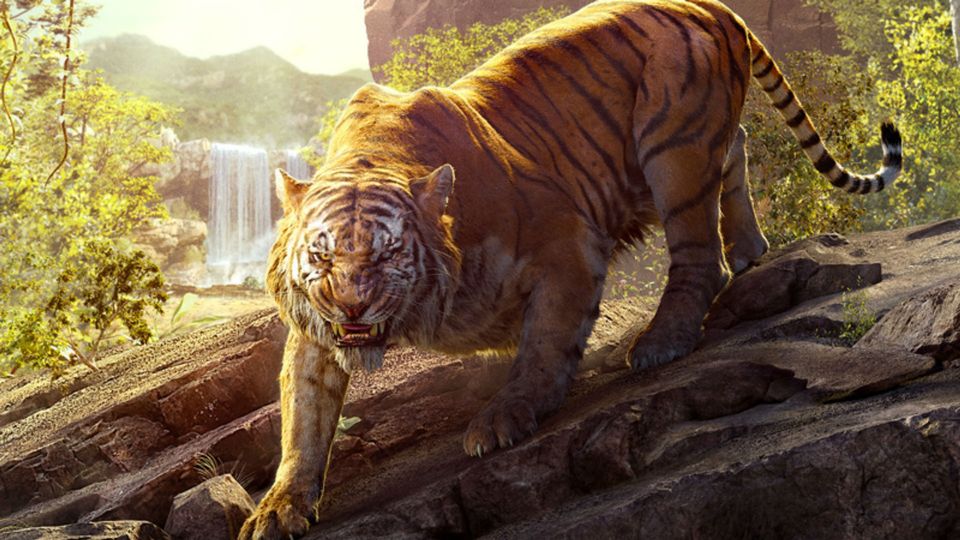 What is a fronted adverbial? - BBC BitesizeCan you create a poem about the jungle?If you would like to perform your poem to the class, bring it in J--------------------------------What is a fronted adverbial? - BBC Bitesizehttps://ypte.org.uk/factsheets/rainforest-animals/introductionUse this link to research the many, many jungle animals (the animals are in blue to the left of the page). Can you create a fact-file for your favourite jungle animals?---------------------------------What are relative clauses? - BBC BitesizeWe are reading The Lost Thing.Imagine the Lost Thing could talk. What would it say? Write a conversation between it and Shaun.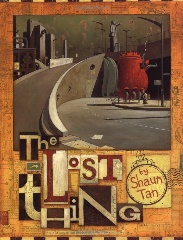 ---------------------------------What is a pronoun? Definition and examples - BBC BitesizeThink of a time when you lost something. How did it make you feel?Shaun had a dilemma when he worries that he can’t keep the Lost Thing in the shed forever. You can present your work in art or written formMathsLine graphs Introducing line graphs - Maths - Learning with BBC Bitesize - BBC BitesizeFinding the perimeter of a rectilinear shapePerimeter on a grid - Maths - Learning with BBC Bitesize - BBC BitesizeHow to work out an area of a shapeArea of squares, rectangles and compound shapes - KS3 Maths - BBC BitesizeMeasuring angleshttps://www.bbc.co.uk/bitesize/topics/zb6tyrd/articles/zjrcvwxCalculating angles around a pointhttps://www.bbc.co.uk/bitesize/topics/zb6tyrd/articles/z7p4g7h Times Table RockstarTopicScienceWhat is classification? - BBC Bitesize Geography How many amazing facts can you write about rainforests? 15 rainforest facts | National Geographic Kids (natgeokids.com)Using colouring pens draw a picture of a rainforest. REDesign an anti-racism poster.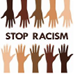 On your poster include :what could be done to reduce racism.Science How animals reproduceHow animals reproduce - BBC BitesizeComputingUse any computing software to design a ‘Missing’ poster for the Lost Thing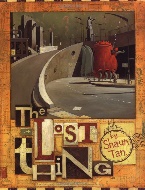 AuthorsPurpleMash activities to complete onlinehttps://www.purplemash.com/#tab/home/famous_authors_and_poets/michael_rosen_topic Michael Rosen profileMichael Rosen reviewMichael Rosen performancew/b 15.04.24w/b 22.04.24w/b 29.04.24w/b 06.05.24w/b 13.05.24w/b 20.05.24Words containing the letter string ‘ough’ though  although  dough  doughnut  through  cough  trough  rough  tough  enoughWords containing the letter string ‘ough’  plough   bough   drought   brought   bought   wrought   thought   ought   borough   thoroughAdverbials of time.yesterdaytomorrowlaterimmediatelyearliereventuallyrecentlypreviouslyfinallylatelyAdverbials of palcenearbyeverywherenowhereinsidedownstairsoutsideupstairsunderneathbehindsomewhereWords with an/ear/ sound spelt ‘ere’sincereinterferesphereadhereseverepersevereatmospheremerehemisphereaustereStatutory spelling challenging wordsamateurancientbargainmusclequeuerecognisetwelfthidentitydevelopharassw/b 15.04.24w/b 22.04.24w/b 29.04.24w/b 06.05.24w/b 13.05.24w/b 20.05.2343 x table and division facts5 x table and division facts7 x table and division facts8 x table and division facts9 x table and division facts12 x table and division facts